MEDIA INFO 20. září 2016LEXUS PŘEDSTAVÍ NA AUTOSHOW PRAHA 2016 HYBRIDNÍ I VÝKONNÉ MODELY• Výkonný model RC F vyvíjený na závodním okruhu Fuji Speedway• Oblíbené hybridní SUV modely NX a RXAutomobilová značka Lexus představí na pražské Autoshow, která proběhne ve dnech 22. až 25. září na Výstavišti v Holešovicích, hybridní SUV modely NX 300h a RX 450h i dynamický model RC F s atmosférickým pětilitrovým motorem.Za vývojem silného Lexusu RC F stojí ten samý tým inženýrů a designérů, který se podílel i na legendárním supersportu LFA. Kupé RC F je vybaveno atmosférickým agregátem V8 5,0 litru o výkonu 477 k. Samotné písmeno F v jeho názvu reprezentuje závodní okruh Fuji Speedway, kde se každý vůz s označením F vyvíjí a následně testuje. RC F bylo veřejnosti představeno v roce 2014 a od té doby si získalo srdce nejednoho milovníka rychlých strojů.Protipólem zvučného motoru budou na stánku tiché hybridy. Právě pro pohodlí a luxusní ticho patří SUV modely NX a RX mezi nejprodávanější vozy značky. Lexus NX byl uveden na trh rovněž v roce 2014 a představoval vstup značky do segmentu kompaktních SUV. Vysoce hospodárná hybridní soustava modelu NX 300h produkuje pouhých 116 g emisí CO2/km při celkovém výkonu 197 k. Tuto jednotku lze kombinovat s pohonem všech kol, nebo samotných předních kol. NX 300h byl koncipován tak, aby nabídl atraktivní požitek z jízdy a vynikající jízdní pohodlí v kombinaci s mimořádně nízkou spotřebou paliva. Druhým hybridním zástupcem na stánku značky pak bude Lexus RX 450h, který je osvědčeným bestsellerem a jeho nová čtvrtá generace přišla na český trh na počátku tohoto roku. Vystavený model RX 450h skrývá pod kapotou agregát 3,5 litru V6 s přímým vstřikováním paliva. Celkový výkon hybridního ústrojí (motor v kombinaci s elektromotorem) pak činí 230 kW (313 k). Přitom má průměrnou spotřebu paliva od 5,2 litru/100 km a dosahuje ve své třídě rekordně nízkých emisí CO2 na úrovni od 120 g/km. To jsou hodnoty, kterých si jeho majitelé velmi cení. Zájemci si budou moci i Lexus RX 450h projet v rámci testovacích jízd. Více informací:Jitka Jechová PR Manager Toyota Central Europe – Czech s.r.o.Bavorská 2662/1155 00  Praha 5Czech RepublicPhone: +420 222 992 209Mobile: +420 731 626 250jitka.jechova@toyota-ce.com 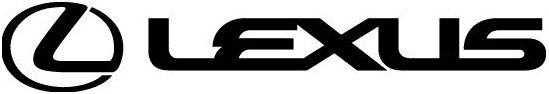 